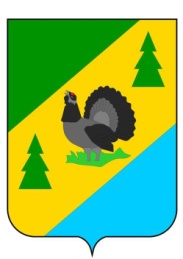 РОССИЙСКАЯ ФЕДЕРАЦИЯИРКУТСКАЯ ОБЛАСТЬАЛЗАМАЙСКОЕ МУНИЦИПАЛЬНОЕ ОБРАЗОВАНИЕАДМИНИСТРАЦИЯПОСТАНОВЛЕНИЕ  № 20г. Алзамайот  19 февраля 2020 г.     В соответствии с Федеральным законом от 27.07.2010 № 210-ФЗ «Об организации предоставления государственных и муниципальных услуг», руководствуясь пунктом 4 части 1 статьи 14 Федерального закона от 06.10.2020 г. № 131-ФЗ «Об общих принципах организации местного самоуправления в Российской Федерации», пунктом 2 части 1 статьи 6 Федерального закона от 27.07.2010 г. № 190-ФЗ «О теплоснабжении», главой XI постановления Правительства Российской Федерации от 08.08.2012 г. № 808 «Об организации теплоснабжения в Российской Федерации и о внесении изменений в некоторые акты Правительства Российской Федерации», статьями 6, 47 Устава Алзамайского муниципального образования, администрация Алзамайского муниципального образования	ПОСТАНОВЛЯЕТ:1. Утвердить административный регламент предоставления муниципальной услуги «Рассмотрение обращений потребителей по вопросам надежности теплоснабжения в Алзамайском муниципальном образовании» согласно Приложению.2. Настоящее постановление опубликовать в газете «Вестник Алзамайского муниципального образования» и разместить на официальном сайте администрации Алзамайского муниципального образования www.alzamai.ru.Глава Алзамайского муниципального образования                                                                                  А.В. Лебедев                                                                                                                                                                                                                                                                                                                                                                                                                                                                                                                                                                                                                                                                                                                 Административный регламентпредоставления муниципальной услуги «Рассмотрение обращений потребителей по вопросам надежности теплоснабжения в Алзамайском муниципальном образовании»ОБЩИЕ ПОЛОЖЕНИЯАдминистративный регламент предоставления муниципальной услуги по рассмотрению обращений граждан по вопросам надежности теплоснабжения (далее  административный регламент) разработан в целях оптимизации (повышения качества) исполнения муниципальной услуги и доступности ее результата, определяет порядок предоставления и стандарт предоставления муниципальной услуги по рассмотрению обращений потребителей по вопросам надежности теплоснабжения            1.2. Заявителями при предоставлении муниципальной услуги являются юридические или физические лица.1.3. В Алзамайском муниципальном образовании, непосредственно предоставляющим муниципальную услугу, является администрация Алзамайского муниципального образования.Место нахождения: Иркутская область, Нижнеудинский район, г. Алзамай,                                 ул. Первомайская, 119Почтовый адрес: 665160, Иркутская область, Нижнеудинский район, г. Алзамай,                     ул. Первомайская, 119График работы: понедельник - пятница - с 8-00 до 17-00, перерыв - с 12-00 до 13-00.телефон: 8 (39557) 6-17-79, факс: 8 (39557) 6-17-79.e-mail: alzamai@inbox.ruВ выходные, праздничные дни, а также в отопительный период прием обращений потребителей производится ответственным должностным лицом администрации Алзамайского муниципального образования, назначенным для оперативного рассмотрения обращений потребителей по вопросам надежности теплоснабжения (далее – ответственное должностное лицо) по телефону: 89500567345.1.4. Информация о предоставлении муниципальной услуги, а также об услугах, которые являются необходимыми и обязательными для предоставления муниципальной услуги, размещается на официальном сайте Алзамайского муниципального образования, на информационных стендах в здании администрации Алзамайского муниципального образования, в газете «Вестнике Алзамайского муниципального образования».1.5. Предоставление информации заявителям по вопросам оказания муниципальной услуги, в том числе о ходе предоставления муниципальной услуги, осуществляется ответственным должностным лицом администрации Алзамайского муниципального образования. Консультации предоставляются в устной форме при личном обращении, посредством телефонной связи либо с использованием электронного информирования.При консультировании заявителю дается точный и исчерпывающий ответ на поставленные вопросы.Если ответ на поставленный вопрос не может быть дан специалистом самостоятельно или подготовка ответа требует времени, заявителю должно быть предложено направить письменное обращение, либо назначено другое время для получения информации.Консультирование в устной форме при личном обращении осуществляется в пределах 15 минут.Обращение по телефону допускается в течение установленного рабочего времени.Консультирование по телефону осуществляется в пределах 5 минут. При консультировании по телефону специалист администрации должен назвать свою фамилию, имя, отчество, должность, а затем в вежливой форме дать точный и понятный ответ на поставленные вопросы.СТАНДАРТ ПРЕДОСТАВЛЕНИЯ МУНИЦИПАЛЬНОЙ УСЛУГИНаименование муниципальной услуги  рассмотрение обращений потребителей по вопросам надежности теплоснабжения.2.2. Муниципальную услугу предоставляет администрация Алзамайского муниципального образования.В ходе предоставления муниципальной услуги запрещается требовать от заявителя осуществления действий, в том числе согласований, необходимых для получения муниципальной услуги и связанных с обращением в иные государственные органы, органы местного самоуправления и организации, за исключением получения услуг, включенных в перечень услуг, которые являются необходимыми и обязательными для предоставления муниципальных услуг, утвержденные постановлением администрации Алзамайского муниципального образования от 27.01.2016 г. за № 11 «Об утверждении Реестра муниципальных услуг и работ, оказываемых и выполняемых муниципальными учреждениями Алзамайского  муниципального образования».2.3. Результат предоставления муниципальной услуги.Результатом предоставления муниципальной услуги является предоставление в письменной форме заявителю:- ответа на обращение потребителя по вопросам надежности теплоснабжения.2.4. Максимальный срок предоставления муниципальной услуги не должен превышать    5 рабочих дней с момента обращения (24 часов в отопительный период).2.5. Возможность приостановления муниципальной услуги законодательством Российской Федерации не предусмотрена.2.6. Предоставление муниципальной услуги осуществляется в соответствии с  Постановлением Правительства Российской Федерации от 08.08.2012 г. № 808 «Об организации теплоснабжения в Российской Федерации и о внесении изменений в некоторые акты Правительства Российской Федерации».2.7. Перечень документов, необходимых для предоставления муниципальной услуги:-   копия документа, подтверждающего личность заявителя (для физических лиц);-   копия заключенного договора теплоснабжения (для юридических лиц);-  документ, подтверждающий полномочия лица на осуществление действий от имени заявителя (в случае обращения представителя заявителя);-  копии документов, подтверждающих факты, изложенные в  обращении (при наличии).Потребители могут подать обращение лично, через представителя, почтовым отправлением, посредством факсимильной, телефонной связи, либо в электронном виде.2.8. Основаниями для отказа в приёме документов, необходимых для предоставления муниципальной услуги, является: - отсутствие документа, подтверждающего полномочия представителя заявителя (в случае, если от имени заявителя действует представитель); - при получении обращения, в котором содержатся нецензурные либо оскорбительные выражения, угрозы жизни, здоровью и имуществу должностного лица, а также членов его семьи, такие обращения могут быть оставлены без ответа по существу поставленных в них вопросов. В данном случае гражданину, направившему такое обращение, администрацией Алзамайского муниципального образования сообщается о недопустимости злоупотребления правом;- в случае если текст обращения не поддается прочтению, ответ на обращение не дается, и оно не подлежит направлению на рассмотрение исполнителю поручения, о чем в течение      3 календарных дней со дня регистрации обращения специалистом администрации сообщается гражданину, направившему обращение, если его фамилия и почтовый адрес поддаются прочтению;- в случае если в письменном обращении гражданина содержится вопрос, на который ему многократно давались письменные ответы по существу в связи с ранее направляемыми обращениями, и при этом в обращении не приводятся новые доводы или обстоятельства, исполнитель вправе принять решение о безосновательности очередного обращения и прекращении переписки с гражданином по данному вопросу при условии, что указанное обращение и ранее направляемые обращения направлялись в администрацию Алзамайского муниципального образования или одному и тому же должностному лицу. О данном решении специалистом администрации уведомляется гражданин, направивший обращение;- в  случае если ответ по существу поставленного в обращении вопроса не может быть дан без разглашения сведений, составляющих государственную или иную охраняемую федеральным законом тайну, гражданину, направившему обращение, специалистом администрации по поручению исполнителя сообщается о невозможности дать ответ по существу поставленного в нем вопроса в связи с недопустимостью разглашения указанных сведений.2.9. Муниципальная услуга является бесплатной для заявителя.2.10. Ошибки, опечатки, допущенные в документах, выданных в результате предоставления муниципальной услуги, подлежат исправлению в течение одного рабочего дня со дня регистрации соответствующего письменного запроса заявителя.2.11. Максимальный срок ожидания в очереди при подаче заявления о предоставлении муниципальной услуги и при получении результата предоставления муниципальной услуги не должен превышать 15 минут.2.12. Требования к помещениям, в которых предоставляется муниципальная услуга.Места предоставления муниципальной услуги (места информирования, ожидания и приема заявителей) располагаются в здании администрации Алзамайского муниципального образования.Места информирования, предназначенные для ознакомления граждан с информационными материалами, оборудуются информационными стендами.Информационные стенды должны содержать выдержки из административного регламента, образцы заполнения заявления и перечень необходимых документов.Места ожидания должны иметь условия, удобные для граждан.Прием заявителей осуществляется в здании администрации Алзамайского муниципального образования.2.13. Показателями доступности и качества муниципальной услуги являются соблюдение сроков ее предоставления, а также отсутствие обоснованных жалоб со стороны заявителей.3. АДМИНИСТРАТИВНЫЕ ПРОЦЕДУРЫ3.1. Предоставление муниципальной услуги осуществляется в течение 5 рабочих дней (24 часов в отопительный период) и включает в себя следующие административные процедуры:в течение 2 рабочих дней (3 часов в отопительный период): -   прием и регистрация обращения и прилагаемых к нему документов;-   рассмотрение обращения;- направление копий (уведомлений) в теплоснабжающую и (или) теплосетевую организацию.в течение 3 рабочих дней (3 часов в отопительный период):- прием и первичная обработка ответа теплоснабжающей и (или) теплосетевой организации);-  направление информации в Нижнеудинскую межрайонную прокуратуру о нарушении сроков ответа со стороны теплоснабжающей и (или) теплосетевой организации в случае их нарушения.в течение 3 рабочих дней (6 часов в отопительный период):-   определение причин нарушения параметров надежности теплоснабжения;- принятие необходимых мер при выявлении фактов нарушения надежности теплоснабжения.в течение  5 рабочих дней (24 часов в отопительный период):- подготовка письменного ответа заявителю.Последовательность административных процедур предоставления муниципальной услуги приведена в блок-схеме (приложение № 1).3.2. Последовательность административных процедур при письменном обращении.3.2.1. Основанием для начала административной процедуры является обращение заявителя в администрацию Алзамайского муниципального образования в соответствии с пунктом 2.7. настоящего административного регламента.Ответственным за выполнение административной процедуры является ответственное должностное лицо, которое при отсутствии оснований для отказа в приеме заявления, предусмотренных пунктом 2.8 настоящего административного регламента регистрирует обращение в установленном порядке.Максимальный срок исполнения данной административной процедуры составляет            1 календарный день (1 час  в отопительный период).3.2.2. Рассмотрение обращения.Основанием для начала административной процедуры является получение обращения и прилагаемых к нему документов.Ответственными за выполнение административной процедуры является ответственное должностное лицо администрации Алзамайского муниципального образования.Ответственное должностное лицо рассматривает обращение и осуществляет подготовку проекта уведомления об отказе в предоставлении муниципальной услуги, либо в течение 2 рабочих дней (3 часов в отопительный период): -  регистрирует обращение в журнале регистрации обращений (приложение № 2);- определяет характер обращения (при необходимости уточняет его у потребителя);- определяет теплоснабжающую и (или) теплосетевую организацию, обеспечивающую теплоснабжение данного потребителя;- проверяет достоверность представленных потребителем документов, подтверждающих факты, изложенные в обращении;- направляет копию обращения (уведомление) в теплоснабжающую и (или) теплосетевую организацию и запрос о возможных технических причинах отклонения параметров надежности теплоснабжения с регистрацией даты отправки запроса в журнале регистрации  обращений.В течение 3 дней (6 часов в отопительный период) после получения ответа от теплоснабжающей и (или) теплосетевой организации ответственное должностное лицо:- совместно с теплоснабжающей и (или) теплосетевой организацией определяет причины нарушения параметров надежности теплоснабжения;- устанавливает, имеются ли подобные обращения (жалобы) от других потребителей, теплоснабжение которых осуществляется с использованием тех же объектов теплоснабжения;- проверяет наличие подобных обращений в прошлом по данным объектам теплоснабжения;- при необходимости проводит выездную проверку обоснованности обращения потребителя;- при подтверждении фактов, изложенных в обращении, выносит теплоснабжающей и (или) сетевой организации предписание о немедленном устранении причин ухудшения параметров теплоснабжения  с указанием сроков проведения этих мероприятий;- в случае неполучения ответа на запрос в установленный срок в течение 3 часов информирует об этом Нижнеудинскую межрайонную прокуратуру.Глава Алзамайского муниципального образования обязан проконтролировать исполнение предписания теплоснабжающей и (или) теплосетевой организации.3.2.3. Подготовка информации заявителю.Основанием для начала административной процедуры является исполнение административных процедур в соответствии с п. 3.2.2. настоящего административного регламента.Ответственным за выполнение административной процедуры является  ответственное должностное лицо. Ответ потребителю готовится в течение 5 рабочих дней (24 часов в отопительный период) с момента регистрации обращения потребителя.  Подготовленный ответ передается на подпись главе Алзамайского муниципального образования. Подписанное главой Алзамайского муниципального образования письмо возвращается ответственному должностному лицу для регистрации. Реквизиты исходящего документа  заносятся в журнал регистрации обращений (приложение № 2). В тот же день зарегистрированное письмо направляется потребителю.3.2.4. Направление информации заявителю.Основанием для начала административной процедуры является получение подписанного главой Алзамайского муниципального образования ответа заявителю.Ответственным за выполнение административной процедуры является ответственное должностное лицо.Ответственное должностное лицо регистрирует подписанный главой администрации ответ заявителю либо уведомление об отказе в предоставлении муниципальной услуги и направляет заявителю по почте на указанный в заявлении адрес с уведомлением о вручении. Максимальный срок исполнения данной административной процедуры составляет 2 часа.3.3. Последовательность административных процедур при личном приеме потребителей.3.3.1. Основанием для начала административной процедуры является обращение потребителя на личный прием к ответственному должностному лицу.3.3.2. Прием осуществляется без записи в порядке очередности и по предъявлению документа удостоверяющего личность.3.3.3. На потребителей, обратившихся на личный прием, ответственным должностным лицом, осуществляющим личный прием, оформляется карточка личного приема на бумажном носителе с занесением в нее содержания устного обращения потребителя.3.3.4. Во  время проведения личного приема потребитель имеет возможность изложить свое обращение в письменной форме.3.3.5. Ответственное должностное лицо, осуществляющее личный прием, подготавливает письменный ответ по существу вопросов, поставленных в устном обращении.3.3.6. После завершения личного приема ответственное должностное лицо в течение        1 часа осуществляет регистрацию поступившего в ходе личного приема обращения.3.3.7. Письменные ответы на обращения потребителей, поступившие в ходе личного приема, готовятся в соответствии с п. 3.2. настоящего административного регламента.3.4. Последовательность административных процедур при приеме обращение потребителей  посредством телефонной связи.3.4.1. Прием обращений потребителей по вопросам надежности теплоснабжения посредством телефонной связи осуществляется только в отопительный период.3.4.2. Основанием для начала административной процедуры является обращение граждан по телефону: 8 (39557) 6-17-79 в соответствии с графиком работы администрации Алзамайского муниципального образования.3.4.3. Ответственное должностное лицо регистрирует обращение гражданина в журнале регистрации обращений (приложение № 2). 3.4.4. Дальнейшие административные процедуры, связанные с рассмотрением обращений потребителей, поступивших посредством телефонной связи, осуществляются в соответствии с п. 3.2.2.; 3.2.3.; 3.2.4. настоящего административного регламента.ФОРМЫ КОНТРОЛЯ ЗА ИСПОЛНЕНИЕМ АДМИНИСТРАТИВНОГО РЕГЛАМЕНТА4.1. Текущий контроль за принятием решений, соблюдением и исполнением положений регламента и иных нормативных правовых актов, устанавливающих требования к предоставлению муниципальной услуги, осуществляется главой Алзамайского муниципального образования непосредственно при предоставлении муниципальной услуги, а также путем организации проведения проверок в ходе предоставления муниципальной услуги. По результатам проверок глава Алзамайского муниципального образования дает указания по устранению выявленных нарушений и контролирует их исполнение.Текущий контроль может включать рассмотрение, принятие решений и подготовку ответов на обращения заинтересованных лиц, содержащие жалобы на решения (действия, бездействие), принимаемые (осуществляемые) в ходе предоставления муниципальной услуги.4.2. Плановые проверки исполнения регламента осуществляются администрацией Алзамайского муниципального образования в соответствии с графиком проверок, но не реже чем раз в два года.Внеплановые проверки могут осуществляться по поручению главы Алзамайского муниципального образования или при наличии жалоб на исполнение административного регламента.4.3. По результатам проверок лица, допустившие нарушения регламента, могут быть привлечены к дисциплинарной ответственности в соответствии с Трудовым кодексом Российской Федерации, законодательством о муниципальной службе.За неправомерные решения (действия, бездействие), принимаемые (осуществляемые) в ходе предоставления муниципальной услуги, являющиеся административными правонарушениями или преступлениями, виновные лица могут быть привлечены к административной или уголовной ответственности в соответствии с законодательством Российской Федерации. ДОСУДЕБНЫЙ (ВНЕСУДЕБНЫЙ) ПОРЯДОК ОБЖАЛОВАНИЯ РЕШЕНИЙ И ДЕЙСТВИЙ (БЕЗДЕЙСТВИЯ) ОРГАНА, ПРЕДОСТАВЛЯЮЩЕГОМУНИЦИПАЛЬНУЮ УСЛУГУ, А ТАКЖЕ ИХ ДОЛЖНОСТНЫХ ЛИЦ5.1.  Жалоба подается в письменной форме на бумажном носителе, в электронной форме в администрацию Алзамайского муниципального образования.5.2. Жалоба может быть направлена по почте, через многофункциональный центр, с использованием информационно-телекоммуникационной сети "Интернет", официального сайта администрации, предоставляющего муниципальную услугу (www.alzamai.ru), единого портала государственных и муниципальных услуг либо регионального портала государственных и муниципальных услуг, а также может быть принята при личном приеме заявителя.5.3. Жалоба, поступившая в администрацию, предоставляющую муниципальную услугу, подлежит рассмотрению должностным лицом, наделенным полномочиями по рассмотрению жалоб, в течение пятнадцати рабочих дней со дня ее регистрации, а в случае обжалования отказа администрации, предоставляющей муниципальную услугу, должностного лица администрации, предоставляющей муниципальную услугу, в приеме документов у заявителя либо в исправлении допущенных опечаток и ошибок или в случае обжалования нарушения установленного срока таких исправлений - в течение пяти рабочих дней со дня ее регистрации. 5.4. По результатам рассмотрения жалобы администрация, предоставляющая муниципальную услугу, принимает одно из следующих решений:1) удовлетворяет жалобу, в том числе в форме отмены принятого решения, исправления допущенных администрацией, предоставляющей муниципальную услугу, опечаток и ошибок в выданных в результате предоставления муниципальной услуги документах, возврата заявителю денежных средств, взимание которых не предусмотрено нормативными правовыми актами Российской Федерации, нормативными правовыми актами субъектов Российской Федерации, муниципальными правовыми актами, а также в иных формах;2) отказывает в удовлетворении жалобы.5.5. Не позднее дня, следующего за днем принятия решения, указанного в п. 4 настоящей статьи, заявителю в письменной форме и по желанию заявителя в электронной форме направляется мотивированный ответ о результатах рассмотрения жалобы.5.6. В случае установления в ходе или по результатам рассмотрения жалобы признаков состава административного правонарушения или преступления должностное лицо, наделенное полномочиями по рассмотрению жалоб в соответствии с частью 1 настоящей статьи, незамедлительно направляет имеющиеся материалы в органы прокуратуры.БЛОК-СХЕМА ПОСЛЕДОВАТЕЛЬНОСТИ ДЕЙСТВИЙ, ОСУЩЕСТВЛЯЕМЫХ В ХОДЕ ПРЕДОСТАВЛЕНИЯ МУНИЦИПАЛЬНОЙ УСЛУГИ ПО РАССМОТРЕНИЮ ОБРАЩЕНИЙ ПОТРЕБИТЕЛЕЙ ПО ВОПРОСАМ ОБЕСПЕЧЕНИЯ НАДЕЖНОСТИ ТЕПЛОСНАБЖЕНИЯ В АЛЗАМАЙСКОМ МУНИЦИПАЛЬНОМ ОБРАЗОВАНИИЖУРНАЛ РЕГИСТРАЦИИ ОБРАЩЕНИЙОб утверждении административного регламента предоставления муниципальной услуги «Рассмотрение обращений потребителей по вопросам надежности теплоснабжения в Алзамайском муниципальном образовании» Приложение к постановлению администрации Алзамайского муниципального образования                                      от 19.02.2020 г. № 20Начальник отдела по жилищным, архитектурно-строительным вопросам и оказанию услуг ЖКХ администрации Алзамайского муниципального образования                                       Л.П. ФилатоваПриложение № 1 к административному регламенту предоставления муниципальной услуги «Рассмотрение обращений потребителей по вопросам надежности теплоснабжения в Алзамайском муниципальном образовании»Приложение № 2 к административному регламенту предоставления муниципальной услуги «Рассмотрение обращений потребителей по вопросам надежности теплоснабжения в Алзамайском муниципальном образовании»№ п/пДата обращенияФ.И.О. заявителя, адресКраткое содержание обращенияДата направления запроса в ТСОДата получения ответа из ТСОДата  отправления информации в Нижнеудинскую межрайонную прокуратуруКраткое описание причин нарушения параметров надежности теплоснабжения Дата вынесения предписания ТСОДата отправки письменного ответа заявителюРезультат исполнения предписания ТСОИсполнитель